Zaproszenie do udziału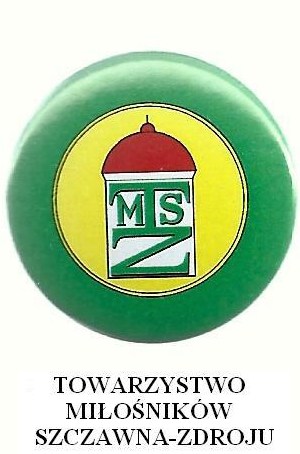 w  konkursiefotograficznymZarząd Towarzystwa  Miłośników Szczawna-Zdroju zaprasza wszystkich: mieszkańców Szczawna-Zdroju, kuracjuszy, turystów i miłośników uzdrowiska oraz fotografii, do rywalizacji w konkursie fotograficznym.PIĘKNO PRZYRODY SZCZAWNA-ZDROJUGłównym celem organizacji konkursu jest popularyzacja fotografii krajoznawczej oraz uczczenie:  Budowanie tożsamości kulturowej społeczności lokalnej  Promocja zewnętrzna wartości kulturowych regionu  Pokazanie piękna naszego miasta  Popularyzacja fotografii krajoznawczejKażdy uczestnik może zgłosić do konkursu maksymalnie cztery pliki zdjęciowe.Zdjęcia o powyższej tematyce  powinny przedstawiać doznania, emocje i fascynacje związane pięknem szczawieńskiej przyrody, jednakże praca musi zawierać element identyfikujący fotografowany obiekt z miastem.Każdy uczestnik zgłasza do Konkursu maksymalnie cztery pliki zdjęciowe opisane godłem i numerem. W treści maila proszę podać imię i nazwisko Autora, tytuły prac i rok ich wykonania zgodnie z numeracją plików np. 1.  „Miłorząb japoński w Parku Szwedzkim  2017”  itd.            Przygotowane pliki zdjęciowe należy  przesłać do dnia 15 listopada 2017 r. na adres E-mail: konkursfoto.2017.tmsz@wp.pl Nagrodzone i wyróżnione fotografie znajdą się w wydanym przez Organizatora kalendarzu na 2018 rok.Szczegóły w REGULAMINIE dostępnym na stronie www.tmszczawno.hb.pl lub w siedzibie Towarzystwa w każdą pierwszą środę miesiąca w godz.: 16.oo do 17.oo.Informacji telefonicznie udzielą:  Iwona Czech i Stefan Okoniewski – tel.732 594 690Ogłoszenie wyników konkursu nastąpi podczas otwarcia wystawy – data i miejsce podane będą w grudniu 2017 r.Przewidziane są cenne nagrody rzeczowe oraz ekspozycja nagrodzonych                                   i wyróżnionych prac w kalendarzu na rok 2018.